										15.09.2020Termine früheres Unterrichtsende für evangelische Kinder und Ethikkinderin den Klassen 3a und 4bAn folgenden Mittwochen haben die evangelischen und Ethikkinder der Klassen 3a und 4b um 11:30 Uhr Unterrichtsende.gez. Zenta Winter, Schulleiterin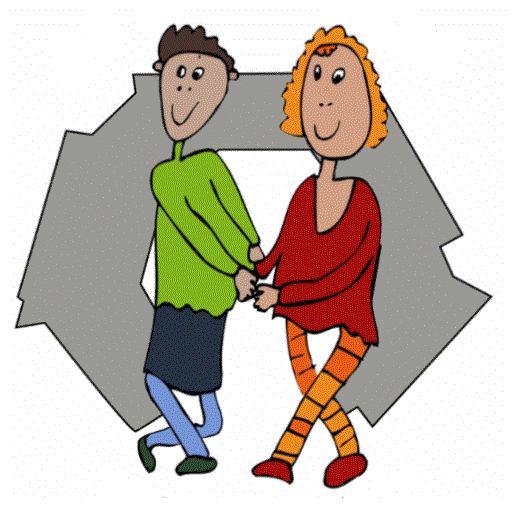 Grundschule GerolsbachSchulstraße 585302 GerolsbachTel. 08445/1399 Fax 1061Klasse 3aUnterrichtsende 11:30 UhrKlasse 4bUnterrichtsende 11:30 Uhr16.09.202023.09.202030.09.202007.10.202014.10.202021.10.202028.10.202011.11.202025.11.202002.12.202009.12.202016.12.202013.01.202120.01.202127.01.202103.02.202110.02.202124.02.202103.03.202110.03.202117.03.202124.03.202114.04.202121.04.202128.04.202105.05.202112.05.202119.05.202109.06.202116.06.202123.06.202130.06.202107.07.202114.07.202121.07.2021